Описание  педагогического опытаучителя технологии  МОУ «Средняя общеобразовательная школа №27»городского округа Саранск Республики МордовияГоршковой Любови Александровны«Работа с одарёнными детьми во внеурочной деятельности».      В настоящее время наблюдается повышение интереса к изучению проблемы детской одаренности. С одной стороны, это объясняется логикой развития самой науки, накопившей достаточный для изучения столь сложного явления потенциал, с другой - возникновением социального заказа на разработку проблем одарённости. Условно можно выделить следующие категории одарённых детей: 1.Дети с высокими общими интеллектуальными способностями. 2.Дети с признаками специальной умственной одарённости в определённой области наук и конкретными.3. Обучающиеся, не достигающие по каким - либо причинам успехов в учении, но обладающие яркой познавательной активностью, оригинальностью мышления и психологического склада. Система дополнительного образования при работе с одарёнными детьми основной своей целью ставит развитие творческих способностей в условиях  индивидуального  подхода в обучении. Для этого необходимо выявление явно или потенциально одарённых детей Дополнительное образование предоставляет каждому ребёнку возможность свободного выбора образовательной области, профиля программ, времени их освоения, включения в разнообразные виды деятельности с учётом их индивидуальных склонностей. Формы обучения одарённых детей: - индивидуальное обучение или обучение в студиях по программам творческого развития в определённой области; - работа по исследовательским и творческим проектам в режиме наставничества (в качестве наставника выступает, как правило, педагог); - участие в городских, областных, региональных и всероссийских мероприятиях; - мастер-классы, экскурсии, творческие встречи; - система творческих конкурсов, фестивалей, олимпиад; - детские научно-практические конференции и семинары. Благоприятные возможности дополнительного образования четко проявляются, в частности, в сфере художественного развития. Сюда часто приходят дети, одарённость которых уже начала раскрываться. В отличие от большинства школьников они мотивированы на овладение художественно-творческой деятельностью, и это создаёт условия для плодотворного освоения специальных умений, навыков и знаний.       Цели и задачи обучения и воспитания одаренных детей.   Цели: -поддержать собственную развивающуюся творческую деятельность одаренного ребенка; -развивать творческие способности; -обеспечить творческую учебную деятельность.    Задачи: 1)  Создание системы выявления и развития детской одарённости;   2) Создание условий, способствующих организации работы с одаренными детьми в соответствии с целями опережающего развития и реализации образовательных и творческих возможностей, связанных с доступом к современным информационным ресурсам обучающихся и педагогов; 3) Овладение методиками выявления одаренности, технологиями развивающего и личностно-ориентированного обучения, отбор среди различных систем обучения тех методов и приёмов, которые способствуют развитию самостоятельности, инициативности и творчества. 4) Выявление и поддержка талантливых детей, их сопровождение в течение всего периода обучения в объединении; 5) Разработка индивидуальных маршрутов для каждого обучающегося в объединении;  7) Развитие творческого, и логического мышления, способности к решению проблем; 8) Предоставление совершенствовать способности совместной деятельности со сверстниками, педагогом через самостоятельную работу и проектную деятельность; 9) Развитие социальной активности и ответственности детей; 10) Укрепление механизма взаимодействия школы, родителей, объединения дополнительного образования, общественных организаций в работе по созданию творческой, проблемно-ориентированной образовательной среды.     Основные направления по созданию оптимальных условий для развития одарённых детей: 1.Создание системы выявления одарённых детей  психолого-педагогическое исследование; - системное наблюдение за детьми из года в год; 2.Организация учебного процесса: использование современных образовательных технологий на занятиях в объединениях; - индивидуальные образовательные маршруты; - включение детей в исследовательскую деятельность, самостоятельный поиск истины; - работа с дополнительной литературой работ, конкурсы, фестивали. желаний. Задача педагогов — поддержать их и помочь самореализоваться.     Одаренные дети далеко не всегда стремятся демонстрировать свои достижения перед окружающими. Однако, как правило, одаренность охватывает широкий спектр индивидуальнопсихологических особенностей («талантливый человек талантлив во всем»). Высокая любознательность и исследовательская активность - отличительные признаки одарённых детей. Одаренные дети способны на повышенную концентрацию внимания, упорство в достижении результата в той области, которая им интересна..  Сильная сторона одаренного ребенка заключается в том, что почти во всех своих начинаниях он добивается успеха, а в некоторых — выдающихся результатов. Одарённые дети самокритичны. На фоне ранимости в окружающем мире, они воспринимают слова и невербальные сигналы против себя. Отсюда неудовлетворённость собой, своими достижениями. Низкая самооценка. Дети данной категории отдают предпочтение той деятельности, которая их привлекает больше. Одарённые дети в дополнительном образовании ориентированы в своей деятельности на освоении опыта интересующей их работы. Проблема работы с одарёнными детьми актуальна и перспективна для всей системы дополнительного образования, поскольку одарённые дети в дополнительном образовании - это интеллектуальный потенциал и для развития самой системы.    Условия формирования ведущей идеи опыта, условия возникновения, становления опыта.Главная идея работы с одаренными детьми- учебно-познавательная деятельность школьников на результат, который получается при решении практической или теоретической, но обязательно личностно значимой и социально детерминированной проблемы. Главным компонентом деятельности должен быть интеллектуальный поиск. Важнейшей частью деятельности является стадия мысленного решения поставленной задачи.Методика работы с одаренными детьми на уроках технологии применяется мною на базе МОУ «СОШ №27» на протяжении ряда лет.Программы по технологии, способствует реализации одного из этапов программы «Одарённые дети». В процессе творческой работы дети получают глубокое удовлетворение от сделанного, если работа ведётся по определённому плану, намечена последовательность всех этапов работы, ощущается видимый результат. При таком подходе определяется социальная позиция ребёнка, выясняется его эстетический вкус, развивается творческая активность. Уроки с использованием интегрированных творческих проектов нетрадиционны и вызывают особый интерес у детей, а также развивают творческие способности учащихся и эстетический вкус.     Теоретическая база опыта.Работа с одаренными составляют многочисленные исследовательские работы. Когда способности ребенка становятся очевидными, возникает необходимость их максимального развития. Учитель должен создать условия, при которых любой ребёнок мог бы продвигаться по пути к собственному совершенству, умел мыслить самостоятельно, нестандартно. В рамках введения ФГОС второго поколения такая задача решается на внеурочных занятиях. Активно практикуем участие обучающихся в различных конкурсах, интеллектуальных играх, предметных олимпиадах, научно-практических конференциях, интернет-проектах. Учащиеся имеют возможность реализовать свои умения и навыки, получить объективную оценку от других специалистов. Важнейшей формой работы с одаренными учащимися являются олимпиады. Подготовку к решению олимпиадных заданий проводим индивидуально. Для этого разработана программа подготовки к олимпиадам9. Предметная олимпиада – один из способов определения глубины интереса ребенка к предмету, выявления особых способностей к изучению определенной предметной области. Проектная деятельность обладает огромным образовательным потенциалом. Повышается мотивация учащихся в получении дополнительных знаний, изучаются важнейшие методы научного познания, развиваются исследовательские и творческие способности, умение ориентироваться в информационном пространстве, умение работать с различными типами документов, анализировать факты, рассматривая их с разных точек зрения. Развивается важнейшее умение интегрировать знания из различных областей для решения проблем. Участие в проектной деятельности развивает коммуникативные умения и навыки, способствуют формированию гражданских навыков: обогащению социального опыта учащихся путем активного включения в реальную жизнь, уважению мнения другого человека, открытости к диалогу. Благодаря этому фактический материал усваивается на более высоком уровне. Одаренность детей может быть установлена и изучена только в процессе обучения и воспитания, в ходе выполнения ребенком той или иной содержательной деятельности.   Проектный метод как средство формирования коммуникативной компетентности рассматривается в работах Бурковой Н (2016), Грининой Р. (2016), Дукашиной Н. (2019), Каргиной Е. (2018), Донич Д. (2017) Шерстневой Н. (2018), анализируется формирование межкультурных, экологических, информационных компетенций в проектной деятельности учащегося; конкретизируются результаты его применения в учебном процессе по разным дисциплинам.Технология опыта.    Одаренный ребенок — это ребенок, который выделяется яркими, очевидными, иногда выдающимися достижениями (или имеет внутренние предпосылки для таких достижений) в том или ином виде деятельности. I этап – увлечь.. Одаренные дети обычно обладают отличной памятью, которая базируется на ранней речи и абстрактном мышлении. Их отличает способность классифицировать информацию и опыт, умение широко пользоваться накопленными знаниями. Большой словарный запас, умение ставить вопросы, всё это, чаще всего, привлекает внимание окружающих к ребенку, и позволяет сделать вывод о его одарённости. Самый первый шаг в работе с такой категорией детей – это диагностика, выявление одаренных, мотивированных, творческих детей. Стараюсь заинтересовать учащихся предметом. Само желание сделать что-либо сверхурочной деятельности, заниматься исследовательской или проектной деятельностью, участвовать в конкурсе или олимпиаде свидетельствует об одарённости. Работу по выявлению одаренных детей начинаю на уроках с наблюдения за деятельностью учащихся. Учащиеся с большим интересом относятся к предмету, поэтому необходимо поддержать их интерес и выявить одаренных детей. Для этого я используем творческие домашние задания, в ходе выполнения которых проявляются способности учащихся. II этап – раскрыть Основной прием – индивидуализация заданий. Для эффективной организации работы на этом этапе важно не только иметь богатый инструментарий для формирования у детей базовых предметных знаний. Важно иметь широкий арсенал индивидуальных, нестандартных, творческих заданий или заданий повышенной сложности. Создание ситуации помогает одаренным детям не только проверить свои знания, но и «блеснуть» быстротой реакции, дополнительной информацией. С целью развития информационно коммуникативных компетенций у учащихся, активно работаем с компьютером, тем самым формируется более высокий уровень самообразовательных навыков, умений ориентироваться в потоке информации, умение выделять главное, обобщать, делать выводы. Предлагаю учащимся выполнение презентации на уроке: учебно-тренировочные и дома: для сопровождения сообщений, докладов, подготовки к конкурсам. Данный вид учебной деятельности позволяет развивать у ученика логическое мышление, формирует коммуникативные компетенции. Часто на уроке и при подготовке конкурсных и олимпиадных заданий обращаемся к виртуальным словарям и энциклопедиям, сайтам с онлайн тестами. Используем средства Интернет и материалы мультимедийной продукции для творческой работы.III этап – развить. Внеурочная деятельность как средство развития одарённости.     Когда способности ребенка становятся очевидными, возникает необходимость их максимального развития. Учитель должен создать условия, при которых любой ребёнок мог бы продвигаться по пути к собственному совершенству, умел мыслить самостоятельно, нестандартно. В рамках введения ФГОС второго поколения такая задача решается на внеурочных занятиях. Активно практикую участие обучающихся в различных конкурсах, интеллектуальных играх, предметных олимпиадах, научно-практических конференциях, интернет-проектах. Учащиеся имеют возможность реализовать свои умения и навыки, получить объективную оценку от других специалистов. Важнейшей формой работы с одаренными учащимися являются олимпиады. Подготовку к решению олимпиадных заданий провожу индивидуально. Для этого разработана программа подготовки к олимпиадам. Предметная олимпиада – один из способов определения глубины интереса ребенка к предмету, выявления особых способностей к изучению определенной предметной области.. Развивается важнейшее умение интегрировать знания из различных областей для решения проблем. Участие в проектной деятельности развивает коммуникативные умения и навыки, способствуют формированию гражданских навыков: обогащению социального опыта учащихся путем активного включения в реальную жизнь, уважению мнения другого человека, открытости к диалогу. Благодаря этому фактический материал усваивается на более высоком уровне.Методы работы с одаренными детьми    Все методы и формы работы с одарёнными детьми должны учитывать   возрастные и индивидуальные особенности ребёнка и быть направлены на помощь в решении его проблем. Творчески одарённые дети отличаются высокой потребностью в исследовательской и поисковой деятельности. Именно обеспечение условий для такой деятельности является условием их погружения в творческий процесс обучения и воспитания в них стремления к активному самопознанию и саморазвитию. Перед формами и методами работы с одаренными детьми ставится задача решать именно эти вопросы. Сегодня мы используем самые различные методы работы с одаренными детьми. Прежде всего, это организация их участия в предметных олимпиадах, конкурсах, викторинах, конференциях, интернет – проектах .Очень важной является индивидуальная работа с одарёнными детьми, которая наиболее может помочь выявить внутренний потенциал ребенка. В обучении одаренных учащихся ведущими являются методы творческого характера — проблемные, поисковые, эвристические, исследовательские, проектные — в сочетании с методами самостоятельной, индивидуальной и групповой работы. Все методы и формы работы с одарёнными детьми должны учитывать возрастные и индивидные особенности ребёнка и ориентироваться на помощь в решении его проблем. Формы работы с одарёнными детьми: классно-урочная (работа в парах, в малых группах), внеурочная, задания разного уровня, творческие задания, консультации по возникшей проблеме. Анализ результативности.Подводя итоги проделанной работы, можно с уверенностью говорить, что работа с одаренными детьми актуальна и очень эффективна. Она даёт ребёнку возможность экспериментировать, синтезировать полученные знания, развивать творческие способности и коммуникативные навыки, что позволяет ему успешно адаптироваться к изменившейся ситуации школьного обучения. Приобретенные на уроках технологии и во внеурочное время учебные компетенции выпускники с успехом применяют в дальнейшей жизни. 2015-16 уч.г – успеваемость 100%, качество знаний - 89%; 2016-17уч.г. - успеваемость 100%, качество знаний - 86%; 2017-18уч.г. - успеваемость 100%, качество знаний - 85%; 2018-19уч.г.– успеваемость - 100%, качество знаний - 89%.Качественный уровень предметных компетенций дает учащимся  возможность принимать участие в конкурсах и олимпиадах по технологии и творческих конкурсах.Итоги работы с одаренными детьмив 2015-2016 учебном году ученики были   призерами предметной олимпиады   по технологии:Муниципального уровня –1. Гринина Р -7 кл2. Буркова Н  -8 кл3..Донич Д -9 клв 2016-2017 учебном году ученики были призерами  предметной олимпиады  по технологии:Муниципального уровня –1.Гринина Р -8 кл2.Дукашина – 8 кл 3.Донич Д.-10 кл4 Оськина Р.-7 кл5. Журавлева Л.-7 кл6 .Буркова Н.-9 клРеспубликанского уровня – ПобедительБуркова  Надежда -9 клв 2017-2018 учебном году ученики были победителями и призерами  предметной олимпиады  по технологии:Муниципального уровня –1.Гринина Р-9 кл 2.Дукашина Н.-9 кл 3.Каргина К- 8 кл4 Оськина Р.- 8 кл5. Куликова.В – 10 кл6. Чадина Д.-7 кл 7.  Моисеенко Я. -7 кл Республиканского уровня –1.Гринина Р-9 кл 2.Дукашина Н.-9 кл в 2018-2019 учебном году ученики были победителями и призерами  предметной олимпиады  по технологииМуниципального уровня –1.Дукашина Н.- 10 кл2. Ильина  О.-10 кл3. Шерстнева Н.-10 кл4.Каргина К- 9 кл5. Куликова.В-11 кл 6. Чадина Д.  -8 кл 7.  Моисеенко Я.  8 кл8 .Варнакова Т.-7 клРеспубликанского уровня –1.Дукашина Н. 10 кл2.Каргина К- 9 клв 2019-2020 учебном году ученики были победителями и призерами предметной олимпиады  по технологииМуниципального уровня –1 Дукашина Н.- 11 кл2. Шерстнева Н.- 11 кл.3.Каргина К- 10 кл4. Варнакова Т.-8 кл.5 Пьянзова Т. 7 кл.   6  Пьянзина Ю.- 7кл.7 Алямкина А.- 7 кл.Республиканского уровня –1 Дукашина Н.- 11 кл.2. Шерстнева Н.- 11 кл.3. Каргина К- 10 кл  2016-2017 уч. год:Муниципального  уровня –Победитель1.Буркова Анастасия –«Кукла в национальном костюме» 2.Гринина Маргарита- «Бабушкин сундук»Республиканского  уровня –Призер  II  отборочного тура Московского международного форума «Одаренные дети» 1.Дукашина Анастасия  2018-2019 уч. год: Муниципальный уровень Победитель1.Камышова   Анастасия- « Бабушкин сундук»Призеры1.Буянова Полина -«Бабушкин сундук2.Каргина Екатерина- «Моя будущая профессия» Межрегиональный  уровень Призер1 Колацкий Владимир – «Параскева -рукодельница»Республиканский уровеньПобедитель1.Каргина Екатерина- Форум «Одаренные дети» Российский уровеньПризер.1. Каргина Екатерина- Форум «Одаренные дети» 2019-2020 уч. год: Муниципальный уровень победительПризер1.Буянова Полина- «Бабушкин сундук»Республиканский уровеньПобедитель1. Материкина Мария- «Реликвии истории моего города» Конкурс поделок «Кукла в мордовском костюме»2. Камышова Анастасия -«Реликвии истории моего города» Конкурс поделок «Кукла в мордовском костюме»Призер1. Пьянзова Татьяна -«Реликвии истории моего города» Конкурс поделок «Кукла в мордовском костюме»2. Буянова Полина- «Реликвии истории моего города» Конкурс поделок «Кукла в мордовском костюме»3.Каргина Екатерина -«Реликвии истории моего города» Конкурс поделок      Сколько радости испытывает ученик, когда он находится в поиске вместе с учителем. Что может быть интереснее для учителя, чем следить за работой мысли ребят, направляя их по пути познания, и просто не мешать, суметь вовремя отойти в сторону, дать детям насладиться радостью своего открытия. Но учитель окончательно достигает своей цели, лишь тогда, когда учащийся сам понимает значимость своей деятельности, сам стремится к ней.Список литературы1.Артюгина Т.Ю. Современные образовательные технологии: изучаем и применяем: учеб. –метод. пособие / авт. Т.Ю. Артюгина. –Архангельск: АО ИППК РО, 2009. –58 с.2. Белозерова, О.М. Организация и реализация проектной деятельности учащихся среднего звена и старшей школы / О.М. Белозерова // Управление современной школой. Завуч. –2016. -No 8. –С. 89 - 95 3. Берестовицкая, С.Э. Мировоззренческое самоопределение школьников в проектной деятельности  / С.Э. Берестовицкая // Воспитание школьников. –2016. -No6. –С. 35-44. Лапшова, А.В. Инновационная проектная деятельность в учебном процессе профессиональной образовательной организации / А.В. Лапшова, Н.С. Петрова, Н.В. Сырова // Человек и образование. –2016. -No 4. –С. 121-5. Петрова, Н.С. Критериально-оценочные показатели результатов проектной деятельности обучающихся профессиональной образовательной организации / Н.С. Петрова, Н.В. Сырова, Т.А. Липина // Человек и образование. –2016. -No 4. –С. 139-1446. Петунин О. В. Работа с одаренными детьми в современной школе /  Народное образование. –2012. -No 7. –С. 164 –1697. Поташник, М.М. Проектная и исследовательская деятельность учащихся на основе ФГОС / М.М. Поташник, М.В. Левит // Управление современной школой. Завуч. –2016. -No 1. –С. 4-258. Шустова,  И.Ю. Организация проектной деятельности школьников: этапы, содержание, рефлексия / И.Ю. Шустова, А.Ю. Нуруллова // Управление современной школой. Завуч. –2016. -No 7. –С. 110-127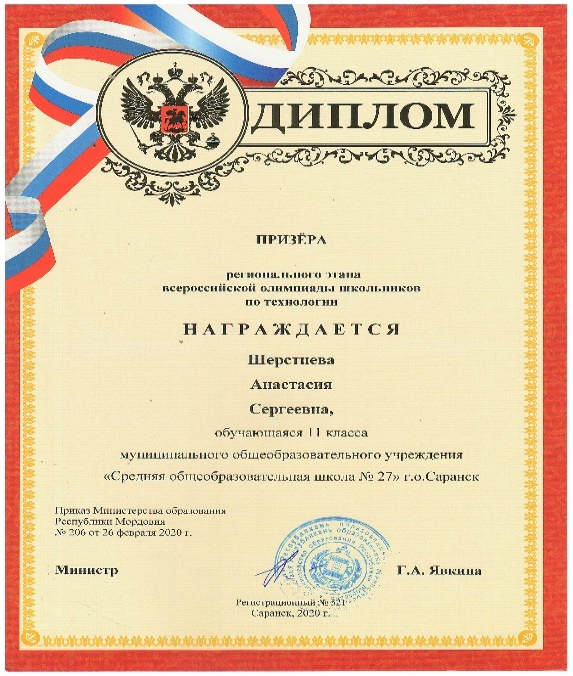 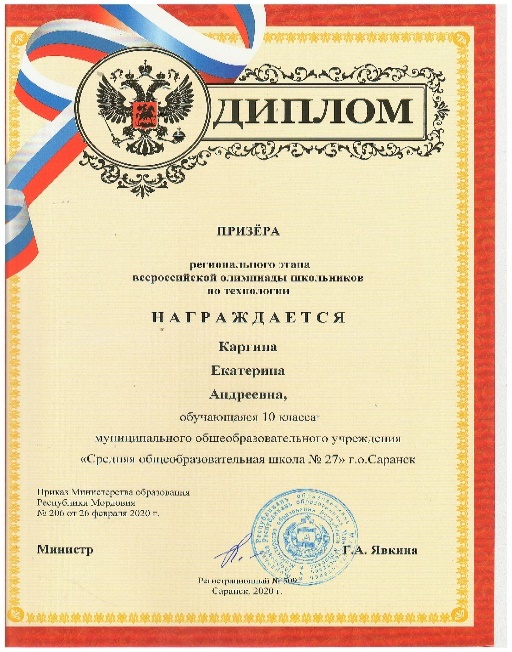 